FOR THE 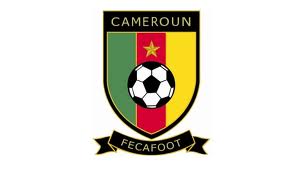 DECLARATION OF CANDICACY FOR THE POSITION OF MEMBER OF THE BOARD OF DIRECTORS OF THE REGIONAL LEAGUE OF FECAFOOT(Chairperson, Vice-Chairperson, Member)I, the UndersignedName :…………………………………………………………………………………………………..Surname :…………………………………………………………………………………………..ID Card No. ………………………….. issued on the ………………… at…………………Address:…………………………Tel ………………………………E-Mail……………………..In my capacity as member of the …………………………………..Regional League.Hereby Declare:That I stand as candidate for the position of:Chairperson1st Vice-Chairperson2nd Vice-ChairpersonMemberOf the Board of Directors during the elections scheduled for the……………... at ……………………...I certify that I have full knowledge of the texts governing these elections and hereby undertake to observe them keenly. …………..…………on……………….Signature 